MUDr. Petra Šrámková	Medailonek (vzdělání, praxe)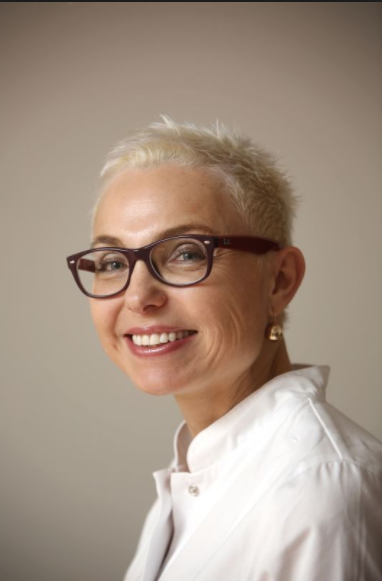 Promovala na 2. LF UK. Po promoci pracovala jako sekundární lékařka na oddělení onkologie a kardiologie Ústřední vojenské nemocnice v Praze. Atestace v oboru vnitřní lékařství 1998. Licence pro privátnípraxi v interním lékařství 2005. Po mateřské dovolené specializace v obezitologii – jeden rok práce na multicentrické evropské studii NUGENOB 3. LF UK- Česko-francouzskálaboratoř klinického výzkumu obezity.Poté pracovala více jak 7 let jako interní lékařka– obezitoložka v Klinickém centrum ISCARE. Od 2003 do 2015 zároveň pracovala načástečný úvazek v Centru diagnostiky a léčby obezity v Endokrinologickém ústavu vPraze. V roce 2009 se stala zástupcem přednosty a primářkou OB kliniky vPraze.Publikuje články v českých lékařských i populárních médiích, aktivně přednášía osvětově působí na řadě kongresů a odborných akcí i na mezinárodní úrovni.Je členkou České obezitologické společnosti, České chirurgické společnosti- bariatrické sekce, IFSO-International Federation for the Surgery of Obesity and Metabolic Disorders.O čem budu na konferenci hovořitCo je to bazální metabolismus, jak se mění během života. Jaká redukční dieta je účinná k redukci váhy a udržení váhy. Jak stanovit individuální dietu- kolik kJ, zastoupení nutrientů, počet jídel. Proč je často dieta v kJ pod bazálním metabolismem. Praktické ukázky kalorického obsahu diet jak v tzv. konzervativní redukci /dieta a pohyb, VLCD/ a po bariatrické chirurgii. Adaptace na nízký energetický příjem.Kdy redukovat váhu a jaké jsou cíle.Současný pohled obezitologie.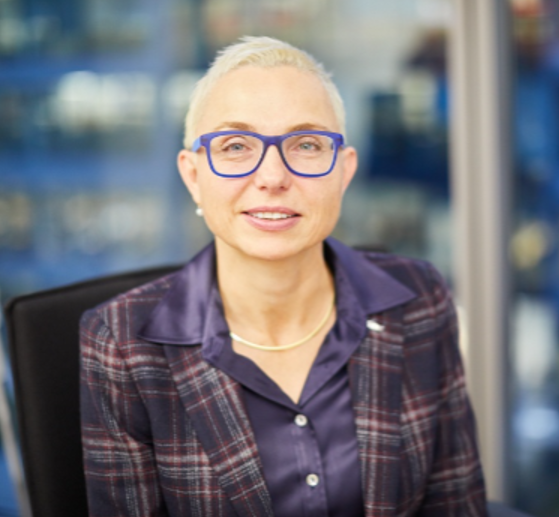 